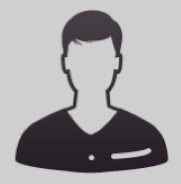 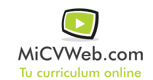 ESTUDIOScarrera tecnica en musica inconclusa 7/2007BUP / COU (Bachillerato) / Secundaria solfeo, ejecucion vocal y guitarra clasica. Arte y Humanidades centro san agustin de musica . guadalajara EXPERIENCIA LABORALbar fly 6/2010-0/0
Hosteleria, restauración y turismo (Turismo - Restauración - Hostelería) 
guadalajara (jalisco)
bartender, servicio de barra yelaboracion de cocteles crown vallarta casino 12/2009-5/2010
Otro no especificado (Ingenieros - Técnicos) 
Puerto vallarta México
tecnico de sistemas y mantenimiento.dar seguimiento a los repertes de uso y mantenimiento a las maquinas de juegos, entregar un reporte diario y dar servicio a todas las areas que requieran asistencia informatica.todo de carton  puerto vallarta  6/2009-12/2009
Comercial (Comercial - Ventas) 
vendedor de material de embalaje a mayoreo,creación de cartera de clientes, prospección y captación de nuevas cuentas, cierre de ventas y seguimiento.
Puerto vallarta MéxicoInformación adicional b Pon tu Curriculum aquí .  b  Información adicional b Pon tu Curriculum aquí .  b  Información adicional b Pon tu Curriculum aquí .  b  